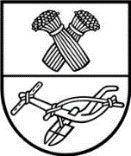 panevėžio rajono savivaldybės tarybasprendimasDĖL VIEŠOSIOS ĮSTAIGOS VELŽIO KOMUNALINIO ŪKIO TEIKIAMŲ ATLYGINTINŲ PASLAUGŲ KAINŲ PATVIRTINIMO2022 m. birželio 16 d. Nr. T-139Panevėžys		Vadovaudamasi Lietuvos Respublikos vietos savivaldos įstatymo 18 straipsnio 1 dalimi, Lietuvos Respublikos vietos savivaldos įstatymo 16 straipsnio 2 dalies 37 punktu, Biudžetinių ir viešųjų įstaigų (kurių savininkė yra savivaldybė) teikiamų atlygintinų paslaugų, kurių kainų apskaičiavimo nereglamentuoja kiti teisės aktai, kainų nustatymo taisyklėmis, patvirtintomis Panevėžio rajono savivaldybės tarybos 2018 m. sausio 18 d. sprendimu Nr. T-3 „Dėl Biudžetinių ir viešųjų įstaigų (kurių savininkė yra savivaldybė) teikiamų atlygintinų paslaugų, kurių kainų apskaičiavimo nereglamentuoja kiti teisės aktai, kainų nustatymo taisyklių patvirtinimo“, ir atsižvelgdama į viešosios įstaigos Velžio komunalinio ūkio 2022-06-07 raštą Nr. S4-848 „Dėl teikiamų paslaugų kainų patvirtinimo“, Savivaldybės taryba n u s p r e n d ž i a:1. Patvirtinti viešosios įstaigos Velžio komunalinio ūkio teikiamų atlygintinų paslaugų kainas (be PVM) (pridedama).2. Pripažinti netekusiu galios:2.1. Savivaldybės tarybos 2021 m. vasario 25 d. sprendimo Nr. T-29 „Dėl viešosios įstaigos Velžio komunalinio ūkio teikiamų atlygintinų paslaugų kainų patvirtinimo“ 1 punktą;2.2. Savivaldybės tarybos 2020 m. gruodžio 3 d. sprendimą Nr. T-272 „Dėl viešosios įstaigos Velžio komunalinio ūkio teikiamų atlygintinų paslaugų kainų patvirtinimo“;2.3. Savivaldybės tarybos 2020 m. gegužės 28 d. sprendimą Nr. T-122 „Dėl viešosios įstaigos Velžio komunalinio ūkio teikiamų atlygintinų paslaugų kainų patvirtinimo“;2.4. Savivaldybės tarybos 2012 m. lapkričio 15 d. sprendimą Nr. T-189 „Dėl viešosios įstaigos Velžio komunalinio ūkio teikiamų atlygintinų paslaugų kainų tvirtinimo“ su visais pakeitimais;2.5. Savivaldybės tarybos 2018 m. gegužės 30 d. sprendimą Nr. T-103 „Dėl viešosios įstaigos Velžio komunalinio ūkio teikiamų atlygintinų paslaugų kainų tvirtinimo“.3. Nustatyti, kad šis sprendimas įsigalioja 2022 m. liepos 1 d. Šis sprendimas gali būti skundžiamas Lietuvos Respublikos administracinių bylų teisenos įstatymo nustatyta tvarka.Savivaldybės meras                                                                                            Povilas ŽagunisPATVIRTINTAPanevėžio rajono savivaldybės tarybos2022 m. birželio 16 d. sprendimu Nr. T-139VIEŠOSIOS ĮSTAIGOS VELŽIO KOMUNALINIO ŪKIO TEIKIAMŲ ATLYGINTINŲ PASLAUGŲ KAINOS _______________Eil.Nr.Paslaugos pavadinimasMato vnt.Kaina Eur (be PVM)AUTOMAŠINOSAUTOMAŠINOSAUTOMAŠINOSAUTOMAŠINOSLengvieji automobiliaiLengvieji automobiliaiLengvieji automobiliaiLengvieji automobiliai1.1.„Audi 80“ (valst. Nr. EZN 522)Eur/km0,321.2.„Audi 80“ (valst. Nr. EZN 522) su priekabaEur/km0,321.3.„Citroen Berlingo“ (valst. Nr. KHR 032)Eur/km0,391.4.„Citroen C3 Picasso“ (valst. Nr. MCO 885)Eur/km0,411.5.„Citroen Nemo“ (valst. Nr. ETN 873)Eur/km0,311.6.„Dacia Dokker“ (valst. Nr. KRR 871)Eur/km0,391.7.„Dacia Dokker“ (valst. Nr. LMU 879)Eur/km0,411.8.„Dacia Logan“ (valst. Nr. LNO 616)Eur/km0,361.9.„Dacia Logan“ (valst. Nr. MCO 261)Eur/km0,371.10.„Fiat Doblo“ (valst. Nr. ECS 029)Eur/km0,351.11.„Ford Ranger“ (valst. Nr. LYC 574)Eur/km0,481.12.„Ford Ranger“ (valst. Nr. LYC 574) su priekabaEur/km0,501.13.„Opel Combo“ (valst. Nr. KSN 015)Eur/km0,311.14.„Peugeot Bipper“ (valst. Nr. LIT 780)Eur/km0,341.15.„Škoda Roomster“ (valst. Nr. KSV 729)Eur/km0,461.16.„Škoda Roomster“ (valst. Nr. LMF 967)Eur/km0,481.17.„Toyota Proace“ (valst. Nr. HCP 973)Eur/km0,421.18.„VW Caddy“ (valst. Nr. HGJ 298)Eur/km0,341.19.„VW Caddy“ (valst. Nr. HNH 419)Eur/km0,371.20.„VW Golf“ (valst. Nr. JNJ 965)Eur/km0,33Mikroautobusai ir kitos transporto priemonės ir įrengimaiMikroautobusai ir kitos transporto priemonės ir įrengimaiMikroautobusai ir kitos transporto priemonės ir įrengimaiMikroautobusai ir kitos transporto priemonės ir įrengimai1.21.„Fiat Scudo“ (valst. Nr. LUJ 071)Eur/km0,361.22.„Ford TranSit FT 33“ (valst. Nr. GGK149)Eur/km0,431.23.„Ford TranSit FT 33“ (valst. Nr. GGK 149) su priekabaEur/km0,471.24.„Renault Traffic“ (valst. Nr. KMT 391)Eur/km0,361.25.„VW Transporter“ (valst. Nr. GOF 974)Eur/km0,391.26.„VW Transporter“ (valst. Nr. HAD 612)Eur/km0,391.27.„Man“ (valst. Nr. JNU 867)Eur/km0,991.28.Miniekskavatorius „Kubota U27-4“ (valst. Nr. C837S)Eur/val.22,721.29.Traktorius „MTZ 82“ (valst. Nr. LE 06-82)Eur/val.21,561.30.Vejos pjovimas vejapjove „John Deer X748“ be žolės surinkimoEur/a0,861.31.Vejos pjovimas vejapjove „John Deer X748“ su žolės surinkimuEur/a1,201.32.Vejos pjovimas krūmapjove „Still“ be žolės surinkimoEur/a3,741.33.Vejos pjovimas krūmapjove „Still“ su  žolės surinkimuEur/a6,36GATVIŲ APŠVIETIMO TINKLŲ PRIEŽIŪRA IR REMONTASGATVIŲ APŠVIETIMO TINKLŲ PRIEŽIŪRA IR REMONTASGATVIŲ APŠVIETIMO TINKLŲ PRIEŽIŪRA IR REMONTASGATVIŲ APŠVIETIMO TINKLŲ PRIEŽIŪRA IR REMONTAS2.1.Perdegusios  apšvietimo lempos DRL 250 W pakeitimasvnt.60,212.2.Perdegusios  apšvietimo lempos DRL 125 W pakeitimasvnt.55,742.3.Perdegusios  apšvietimo lempos Na 70-75 W pakeitimasvnt.60,212.4.Perdegusios  apšvietimo lempos Na 100 W pakeitimasvnt.59,082.5.Perdegusios  apšvietimo lempos Na 150 W pakeitimasvnt.59,802.6.Perdegusios  apšvietimo lempos Na 400 W pakeitimasvnt.61,242.7.Perdegusios  apšvietimo lempos metalo halogeno   150 W pakeitimasvnt.60,722.8.Perdegusios  apšvietimo lempos metalo halogeno    70 W pakeitimasvnt.60,312.9.Cinkuoto apšvietimo stulpo iki 8 m išmontavimasvnt.348,072.10.Pažeisto ar apgadinto cinkuoto apšvietimo stulpo iki 8 m pakeitimas, nekeičiant gelžbetoninio pamato ir gembės, darbai vykdomi be techninio darbo projekto ir topografinės nuotraukos sudarymovnt.578,042.11.Pažeisto ar apgadinto cinkuoto apšvietimo stulpo nuo 8 m pakeitimas, nekeičiant gelžbetoninio pamato ir gembės, darbai vykdomi be techninio darbo projekto ir topografinės nuotraukos sudarymovnt.655,292.12.Pažeisto ar apgadinto cinkuoto apšvietimo stulpo iki 8 m gelžbetoninio pamato pakeitimasvnt.226,802.13.Pažeisto ar apgadinto cinkuoto apšvietimo stulpo nuo 8 m gelžbetoninio pamato pakeitimasvnt.258,792.14.Gelžbetoninio elektros stulpo iki 11 m pastatymas su įžeminimo kontūro įrengimuvnt.1 066,722.15.Gelžbetoninio elektros stulpo išmontavimasvnt.258,702.16.Šviestuvo ŽKU-21 su natrio 70 W lempa įrengimasvnt.143,562.17.Šviestuvo ŽKU-21 su natrio 70 W lempa pakeitimasvnt.96,172.18.Šviestuvo ŽKU-21 su natrio 100 W lempa įrengimasvnt.142,422.19.Šviestuvo ŽKU-21 su natrio 100 W lempa pakeitimasvnt.96,172.20.Šviestuvo ŽKU-21 su natrio 150 W lempa įrengimasvnt.147,682.21.Šviestuvo ŽKU-21 su natrio 150 W lempa pakeitimasvnt.107,812.22.LED gatvių šviestuvo  30 W ant G/B stulpo įrengimasvnt.151,382.23.LED gatvių šviestuvo  30 W ant G/B stulpo pakeitimasvnt.111,522.24.LED gatvių šviestuvo  50 W ant G/B stulpo įrengimasvnt.161,262.25.LED gatvių šviestuvo  50 W ant G/B stulpo pakeitimasvnt.126,812.26.LED gatvių šviestuvo  70 W ant G/B stulpo įrengimasvnt.159,362.27.LED gatvių šviestuvo  70 W ant G/B stulpo pakeitimasvnt.124,912.28.LED gatvių šviestuvo  100 W ant G/B stulpo įrengimasvnt.166,572.29.LED gatvių šviestuvo  100 W ant G/B stulpo pakeitimasvnt.138,132.30.Šviestuvo su DRL ar NA lempomis pakeitimas į LED šviestuvą 30 Wvnt.117,532.31.Šviestuvo su DRL ar NA lempomis pakeitimas į LED šviestuvą 50 Wvnt.127,412.32.Šviestuvo su DRL ar NA lempomis pakeitimas į LED šviestuvą 70 Wvnt.130,922.33.Šviestuvo su DRL ar NA lempomis pakeitimas į LED šviestuvą 100 Wvnt.138,132.34.Gatvių šviestuvo išmontavimas nuo G/B ar metalinio stulpovnt.52,692.35.Gatvių šviestuvo nuo G/B ar metalinio stulpo perkėlimas į kitą vietąvnt.82,462.36.Gatvių šviestuvo su natrio lempa ant G/B ar metalinio stulpo rekonstravimasvnt.108,322.37.Gatvių šviestuvo su natrio lempa arba LED šviestuvo paruošimas montavimuivnt.41,332.38.Apšvietimo metalinio stulpo iki 8 m dažymas su paviršiaus paruošimo darbaisvnt.66,222.39.Gatvių šviestuvo perjungimas prie oro linijos ar oro kabelių linijos (nusidėvėjusių laidų keitimas)1 kompl.66,112.40.Gatvių šviestuvo kronšteino keitimasvnt.87,132.41.Gatvių šviestuvo reguliuojamo lanksto įrengimasvnt.63,452.42.Gatvių šviestuvo pakeitimas į rekonstruotą ŽKU-21 šviestuvą (kai esamas nėra tinkamas remontuoti)vnt.92,992.43.Apšvietimo valdymo skydo įvadinio kabelio paskirstymo gnybtų pakeitimas1 kompl.57,492.44.Tranšėjos iki 1 m gylio ir 5 m ilgio kasimas kabelių linijos remonto darbamsvnt.87,922.45.Tranšėjos 5 m ilgio užpylimas gruntu, tankinimas, vejos sėjimasvnt.103,462.46.Keturgyslio aliuminio kabelio iki 16 mm² remontas paruoštoje tranšėjoje, montuojant 2 jungiamąsias movas su kabelio intarpu iki 3 m ilgiovnt.125,022.47.Keturgyslio aliuminio kabelio iki 16 mm² paruoštoje tranšėjoje sumontavimas, kai papildomas ilgis 1 m (prie esamo kabelio),  montuojant jungiamąją movąvnt.80,162.48.Aliuminio kabelio 1 m ( 5x16 mm²) klojimas paruoštoje tranšėjojem37,232.49.Varinio kabelio 1 m ( 5x16 mm²) klojimas paruoštoje tranšėjojem42,612.50.Varinio kabelio 1 m (4x4 mm²) klojimas paruoštoje tranšėjojem35,782.51.Apšvietimo vienfazės oro linijos 100 m  keitimas į oro kabelių liniją AMKA 1 x 16 + 25100 m377,522.52.Apšvietimo trifazės oro linijos 100 m  keitimas į oro kabelių liniją AMKA 3 x 16 + 25100 m401,212.53.Oro kabelių linijos 100 m montavimas               AMKA 1 x 16 + 25100 m353,492.54.Oro kabelių linijos 100 m montavimas AMKA 3 x 16 + 26100 m377,182.55.Tarp dviejų G/B oro linijos atramų nutraukto/pažeisto laido pakeitimas į AMKA 1 x 16 + 25100 m377,522.56.Laido APV 1x16 100 m montavimas oro linijoje100 m157,552.57.Metalinių paviršių 1 m2 dažymas su paviršiaus paruošimo darbais1 m255,102.58.Apšvietimo valdymo skydo sumontavimas (arba keičiant nauju) prijungiant prie g/b oro linijosvnt.431,522.59.Apšvietimo valdymo skydo (kai skydas nekeičiamas) vidaus dalių rekonstravimasvnt.257,782.60.Apsaugos nuo viršįtampių (viršįtampio ribotuvų)  sumontavimas oro linijoje1 kompl.132,602.61.Kabelių lovio žemos įtampos kabeliams uždengti sumontavimas be įžeminimo kontūro įrengimovnt.142,072.62.Gedimo apšvietimo tinkle  oro /oro kabelių /kabelių linijose nustatymas, likvidavimasvnt.88,262.63.Oro linijos 1 m laido remontas (nutraukto/pažeisto), kai nėra galimybės keisti į oro kabelių linijąvnt.111,532.64.Įžeminimo kontūro įrengimasvnt.153,252.65.Apšvietimo valdymo skydo elektrotechninis žymėjimas trafaretu antikoroziniais dažaisvnt.45,862.66.Apšvietimo g/b stulpų  elektrotechninis žymėjimas šlifuojant paviršių, dažant trafaretu emalės dažaisvnt.45,782.67.Apšvietimo metalinių ar met. cinkuotų stulpų elektrotechninis žymėjimas IP 65 lipdukaisvnt.34,442.68.Apšvietimo g/b stulpų įžeminimo kontūro įrengimas ir sujungimas plieno viela ne mažiau kaip 8 mm su oro linijos traversa naujų šviestuvų montavimui vnt.211,742.69.Gadralizdžio platformos GL-1 tipo įrengimas ant apšvietimo G/B stulpų su įžeminimo kontūro įrengimu ir sujungimu  plieno viena ne mažiau kaip 6mm su GL-1 platforma vnt.401,122.70.Apšvietimo valdymo skydo esamos spynos montavimas įrengiant elektrotechninę spyną apsaugai nuo pašalinių asmenų patekimo vnt.42,702.71.Apšvietimo valdymo skydo esamos spynos rekonstravimas įrengiant elektrotechninę spyną apsaugai nuo pašalinių asmenų patekimo vnt.43,832.72.Apšvietimo oro linijos gnybtų perjungimas vnt.58,112.73.Apšvietimo oro linijos atšakinio / kampinio laidų permetimo ar galinio rišimo montavimasvnt.60,062.74.Šventinių renginių elektrifikavimas naudojant alkūninį keltuvąvnt.58,692.75.Šventinių renginių elektrifikavimas be alkūninio keltuvovnt.50,902.76.1F automatinių jungiklių pakeitimasvnt.46,922.77.3F automatinių jungiklių pakeitimasvnt.53,402.78.Kontaktoriaus pakeitimasvnt.55,472.79.Fotorelės pakeitimasvnt.64,372.80.Elektromechaninės laiko relės pakeitimasvnt.47,892.81.Astronominių laiko relių I kontakto montavimas vietoje elektromechaninių laikrodžių vnt.120,232.82.Astronominių laiko relių II kontaktų montavimas vietoje elektromechaninių laikrodžių vnt.149,602.83.Apšvietimo linijų ir valdymo skydų (visų) mėnesinė profilaktinė priežiūra1 skydui/mėn.6,212.84.Elektros skaitiklių rodmenų nurašymas (už einamąjį kalendorinį mėnesį)1 skydui/mėn.5,972.85.Atsiskaitymas už sunaudotą elektros energiją ir elektros energijos persiuntimo paslaugas1 skydui/mėn.1,322.86.Vienkartinis apšvietimo įrenginių įjungimas (išjungimas) arba laiko relių parametrų perderinimasvnt.38,882.87.Apšvietimo įrenginių įjungimas (išjungimas) arba laiko relių parametrų perderinimas apšvietimo sezonuivnt.5,972.88.Medžio šakų genėjimas (iki 4 šakų) ir jų išvežimas  (1 medžio)vnt.94,182.89.Medžio šakų genėjimas (iki 4 šakų)  be išvežimo      (1 medžio)vnt.59,212.90.Medžio šakų genėjimas (nuo 4 iki 8 šakų) ir jų išvežimas (1 medžio)vnt.103,752.91.Medžio šakų genėjimas (nuo 4 iki 8 šakų) be išvežimo (1 medžio)vnt.79,712.92.Medžio šakų genėjimas (nuo 8 šakų) ir jų išvežimas (1 medžio)vnt.129,142.93.Medžio šakų genėjimas (nuo 8 šakų) be išvežimo (1 medžio)vnt.95,052.94.1 (vieno) medžio nupjovimas (iki 25 cm storio ir iki 8 m aukščio) ir darbo vietos sutvarkymo darbai vnt.280,622.95.1 (vieno) medžio nupjovimas (iki 25 cm storio ir iki 8 m aukščio) be darbo vietos sutvarkymo darbųvnt.178,272.96.1 (vieno) medžio nupjovimas (nuo 25 cm storio ir nuo 8 m aukščio) ir darbo vietos sutvarkymo darbai vnt.516,792.97.1 (vieno) medžio nupjovimas (nuo 25 cm storio ir nuo 8 m aukščio) be darbo vietos sutvarkymo darbųvnt.307,042.98.Metalinio apšvietimo stulpo ar jo pamato tiesinimasvnt.36,08ELEKTROFIZINIAI MATAVIMAIELEKTROFIZINIAI MATAVIMAIELEKTROFIZINIAI MATAVIMAIELEKTROFIZINIAI MATAVIMAI3.1.Grandinės nuo įžemintuvų (įnulinimo magistralės) iki įžeminamų (įnulinamų) elementų tikrinimasvnt.4,073.2.Iki  1 000 V įtampos kabelių ir instaliacijos varžos matavimas. Elektros plytų kaitinimo elementų izoliacijos matavimasvnt.4,073.3.Pilnosios varžos  fazė-nulis  tikrinimasvnt.2,043.4.Pastatų ir statinių žaibosaugos įrenginių tikrinimasvnt.3,053.5.Įžeminimo įrenginio varžos matavimas (įžeminimo kontūro)vnt.3,053.6.Įtampos ir srovės harmonikų (triukšmų) matavimasvnt.1,023.7.Darbo vietų apšviestumo tikrinimasvnt.1,023.8.Nuotėkio srovės relių kontaktų įtampos, atsijungimo srovės bei laiko tikrinimasvnt.1,023.9.Vartotojų, kuriems elektros energija teikiama per kontrolines apskaitas, duomenų nurašymo paslaugaapskaitos taškas6,07GERIAMOJO VANDENS TIEKIMAS IR NUOTEKŲ TVARKYMASGERIAMOJO VANDENS TIEKIMAS IR NUOTEKŲ TVARKYMASGERIAMOJO VANDENS TIEKIMAS IR NUOTEKŲ TVARKYMASGERIAMOJO VANDENS TIEKIMAS IR NUOTEKŲ TVARKYMAS4.1.Plombos nuėmimas nuo geriamojo vandens apskaitos prietaisovnt.17,554.2.Geriamojo vandens apskaitos prietaiso užplombavimasvnt.17,894.3.Laikinas geriamojo vandens atjungimasvnt.32,444.4.Geriamojo vandens prijungimas po laikino atjungimovnt.26,154.5.Įstaigos atstovo iškvietimas į vandentiekio įvadų, fekalinių nuotekų pridavimo darbų vietąvnt.19,484.6.Buitinių nuotekų rezervuaro asenizacijos paslauga (be transportavimo)m³6,734.7.Lauko ir biotualeto asenizacijos paslauga (be transportavimo)vnt.44,784.8.Pastato kanalizacijos atkimšimas, kada atstumas iki objekto yra iki 10 km į vieną pusę, darbo dienomis1 kartas38,514.9.Pastato kanalizacijos atkimšimas, kada atstumas iki objekto yra iki 20 km į vieną pusę, darbo dienomis1 kartas46,114.10.Pastato kanalizacijos atkimšimas, kada atstumas iki objekto yra iki 30 km į vieną pusę, darbo dienomis1 kartas53,714.11.Pastato kanalizacijos atkimšimas, kada atstumas iki objekto yra iki 40 km į vieną pusę, darbo dienomis1 kartas61,314.12.Pastato kanalizacijos atkimšimas, kada atstumas iki objekto yra iki 50 km į vieną pusę, darbo dienomis1 kartas68,914.13.Vandentiekio žarnelės pakeitimas darbo dienomisvnt.27,104.14.Vandens čiaupų  pakeitimas darbo dienomisvnt.30,434.15.Maišytuvų pakeitimas darbo dienomisvnt.40,424.16.Ketinių vidaus kanalizacijos vamzdynų  išardymas darbo dienomism29,444.17.Klozeto indo su tiesiogiai sujungtu bakeliu pakeitimas darbo dienomisvnt.47,804.18.Įstaigos darbuotojo nuvykimas į objektą darbų kainai įvertinti darbo dienomis1 kartas35,664.19.Sąmatos-pasiūlymo parengimas darbo dienomisvnt.19,314.20.Pastato kanalizacijos atkimšimas, kada atstumas iki objekto yra iki 10 km į vieną pusę, darbo dienomis po darbo valandų1 kartas53,964.21.Pastato kanalizacijos atkimšimas, kada atstumas iki objekto yra iki 20 km į vieną pusę, darbo dienomis po darbo valandų1 kartas61,564.22.Pastato kanalizacijos atkimšimas, kada atstumas iki objekto yra iki 30 km į vieną pusę, darbo dienomis po darbo valandų1 kartas69,164.23.Pastato kanalizacijos atkimšimas, kada atstumas iki objekto yra iki 40 km į vieną pusę, darbo dienomis po darbo valandų1 kartas76,764.24.Pastato kanalizacijos atkimšimas, kada atstumas iki objekto yra iki 50 km į vieną pusę, darbo dienomis po darbo valandų1 kartas84,364.25.Vandentiekio žarnelės pakeitimas darbo dienomis po darbo valandųvnt.32,684.26.Vandens čiaupų  pakeitimas darbo dienomis po darbo valandųvnt.37,684.27.Maišytuvų pakeitimas darbo dienomis po darbo valandųvnt.52,654.28.Ketinių vidaus kanalizacijos vamzdynų  išardymas darbo dienomis po darbo valandųm36,174.29.Klozeto indo su tiesiogiai sujungtu bakeliu pakeitimas darbo dienomis po darbo valandųvnt.63,744.30.Pastato kanalizacijos atkimšimas, kada atstumas iki objekto yra iki 10 km į vieną pusę, poilsio ar švenčių dienomis arba nakties metu1 kartas69,404.31.Pastato kanalizacijos atkimšimas, kada atstumas iki objekto yra iki 20 km į vieną pusę, poilsio ar švenčių dienomis arba nakties metu1 kartas77,004.32.Pastato kanalizacijos atkimšimas, kada atstumas iki objekto yra iki 30 km į vieną pusę, poilsio ar švenčių dienomis arba nakties metu1 kartas84,604.33.Pastato kanalizacijos atkimšimas, kada atstumas iki objekto yra iki 40 km į vieną pusę, poilsio ar švenčių dienomis arba nakties metu1 kartas92,204.34.Pastato kanalizacijos atkimšimas, kada atstumas iki objekto yra iki 50 km į vieną pusę, poilsio ar švenčių dienomis arba nakties metu1 kartas99,804.35.Vandentiekio žarnelės pakeitimas poilsio ar švenčių dienomis arba nakties metuvnt.38,254.36.Vandens čiaupų  pakeitimas poilsio ar švenčių dienomis arba nakties metuvnt.44,914.37.Maišytuvų pakeitimas poilsio ar švenčių dienomis arba nakties metuvnt.64,874.38.Ketinių vidaus kanalizacijos vamzdynų išardymas poilsio ar švenčių dienomis arba nakties metum42,914.39.Klozeto indo su tiesiogiai sujungtu bakeliu pakeitimas poilsio ar švenčių dienomis arba nakties metuvnt.79,664.40.Dėl vartotojo ar abonento kaltės sugadinto buitinio vandens apskaitos prietaiso 15DN pakeitimas darbo dienomisvnt.46,784.41.Dėl vartotojo ar abonento kaltės sugadinto buitinio vandens apskaitos prietaiso 20DN pakeitimas darbo dienomisvnt.49,944.42.Abonento / vartotojo prašymu atliekamas vandens apskaitos prietaiso pakeitimas pastato įvade dėl neeilinės apskaitos prietaiso DN15 patikros darbo dienomisvnt.41,114.43.Abonento / vartotojo prašymu atliekamas vandens apskaitos prietaiso pakeitimas pastato įvade dėl neeilinės apskaitos prietaiso patikros DN20 darbo dienomisvnt.42,114.44.Ventilių, vožtuvų iki 20DN keitimas darbo dienomisvnt.32,094.45.Ventilių, vožtuvų iki 32DN keitimas darbo dienomisvnt.34,714.46.Vandentiekio  įvado avarinis remontas darbo dienomisvnt.282,774.47. Dėl vartotojo ar abonento kaltės sugadinto buitinio vandens apskaitos prietaiso 15DN pakeitimas darbo dienomis po darbo valandų vnt.57,264.48.Dėl vartotojo ar abonento kaltės sugadinto buitinio vandens apskaitos prietaiso 20DN pakeitimas darbo dienomis po darbo valandųvnt.60,424.49.Abonento / vartotojo prašymu atliekamas vandens apskaitos prietaiso pakeitimas pastato įvade dėl neeilinės apskaitos prietaiso DN15 patikros darbo dienomis po darbo valandųvnt.51,594.50.Abonento / vartotojo prašymu atliekamas vandens apskaitos prietaiso pakeitimas pastato įvade dėl neeilinės apskaitos prietaiso DN20 patikros darbo dienomis po darbo valandųvnt.52,594.51.Ventilių, vožtuvų iki 20DN keitimas darbo dienomis po darbo valandųvnt.39,694.52.Ventilių, vožtuvų iki 32DN keitimas darbo dienomis po darbo valandųvnt.43,624.53.Vandentiekio  įvado avarinis remontas darbo dienomis po darbo valandųvnt.383,824.54. Dėl vartotojo ar abonento kaltės sugadinto buitinio vandens apskaitos prietaiso 15DN pakeitimas poilsio ar švenčių dienomis arba nakties metuvnt.67,744.55.Dėl vartotojo ar abonento kaltės sugadinto buitinio vandens apskaitos prietaiso 20DN pakeitimas poilsio ar švenčių dienomis arba nakties metuvnt.70,904.56.Abonento/vartotojo prašymu atliekamas vandens apskaitos prietaiso pakeitimas pastato įvade dėl neeilinės apskaitos prietaiso patikros DN15 pakeitimas poilsio ar švenčių dienomis arba nakties metuvnt.62,074.57.Abonento/vartotojo prašymu atliekamas vandens apskaitos prietaiso pakeitimas pastato įvade dėl neeilinės apskaitos prietaiso patikros DN20 pakeitimas poilsio ar švenčių dienomis arba nakties metuvnt.63,074.58.Ventilių, vožtuvų iki 20DN pakeitimas poilsio ar švenčių dienomis arba nakties metuvnt.47,284.59.Ventilių, vožtuvų iki 32DN pakeitimas poilsio ar švenčių dienomis arba nakties metuvnt.52,524.60.Vandentiekio  įvado avarinis remontas poilsio ar švenčių dienomis arba nakties metuvnt.484,88ŠILDYMO SISTEMŲ BANDYMAS IR PLOVIMASŠILDYMO SISTEMŲ BANDYMAS IR PLOVIMASŠILDYMO SISTEMŲ BANDYMAS IR PLOVIMASŠILDYMO SISTEMŲ BANDYMAS IR PLOVIMAS5.1.Automatizuoto šilumos mazgo hidrauliniai bandymaivnt.42,175.2.Centrinės šildymo sistemos iki 12 butų hidraulinis bandymasvnt.26,965.3.Centrinės šildymo sistemos iki 30 butų hidraulinis bandymasvnt.37,105.4.Centrinės šildymo sistemos iki 60 butų hidraulinis bandymasvnt.57,395.5.Centrinės šildymo sistemos iki  80 butų ir daugiau hidraulinis bandymasvnt.77,685.6.Pastato šildymo sistemų iki 1 000 m2 plovimasvnt.60,065.7.Pastato šildymo sistemų iki 3 000 m2 plovimasvnt.81,245.8.Pastato šildymo sistemos nudrenavimas ir užpildymasvnt.37,995.9.Pastato šildymo ir karšto vandens sistemos vieno stovo drenavimas ir  užpildymasvnt.27,13PATALPŲ DEZINFEKAVIMASPATALPŲ DEZINFEKAVIMASPATALPŲ DEZINFEKAVIMASPATALPŲ DEZINFEKAVIMAS6.1.Patalpų dezinfekavimas, kai dezinfekuojamų patalpų tūris iki 60 m³ (minimalus tūris – 40 m³), darbo dienomis 7.30–16.30 val.Patalpų dezinfekavimas, kai dezinfekuojamų patalpų tūris iki 60 m³ (minimalus tūris – 40 m³), darbo dienomis 7.30–16.30 val.0,1936.2.Patalpų dezinfekavimas, kai dezinfekuojamų patalpų tūris iki 60 m³ (minimalus tūris – 40 m³), darbo dienomis 16.30–22.00, 6.00–7.30 val.Patalpų dezinfekavimas, kai dezinfekuojamų patalpų tūris iki 60 m³ (minimalus tūris – 40 m³), darbo dienomis 16.30–22.00, 6.00–7.30 val.0,2596.3.Patalpų dezinfekavimas, kai dezinfekuojamų patalpų tūris iki 60 m³ (minimalus tūris – 40 m³), darbo dienomis 22.00–6.00 val., poilsio ir švenčių dienomisPatalpų dezinfekavimas, kai dezinfekuojamų patalpų tūris iki 60 m³ (minimalus tūris – 40 m³), darbo dienomis 22.00–6.00 val., poilsio ir švenčių dienomis0,3246.4.Patalpų dezinfekavimas, kai dezinfekuojamos patalpos tūris iki 300 m³, darbo dienomis 7.30–16.30 val.Patalpų dezinfekavimas, kai dezinfekuojamos patalpos tūris iki 300 m³, darbo dienomis 7.30–16.30 val.0,1056.5.Patalpų dezinfekavimas, kai dezinfekuojamos patalpos tūris iki 300 m³, darbo dienomis 16.30–22.00, 6.00–7.30 val.Patalpų dezinfekavimas, kai dezinfekuojamos patalpos tūris iki 300 m³, darbo dienomis 16.30–22.00, 6.00–7.30 val.0,1276.6.Patalpų dezinfekavimas, kai dezinfekuojamos patalpos tūris iki 300 m³, darbo dienomis 22.00–6.00 val., poilsio ir švenčių dienomisPatalpų dezinfekavimas, kai dezinfekuojamos patalpos tūris iki 300 m³, darbo dienomis 22.00–6.00 val., poilsio ir švenčių dienomis0,1496.7.Patalpų dezinfekavimas, kai dezinfekuojamos patalpos tūris daugiau kaip 300 m³, darbo dienomis 7.30–16.30 val.Patalpų dezinfekavimas, kai dezinfekuojamos patalpos tūris daugiau kaip 300 m³, darbo dienomis 7.30–16.30 val.0,0796.8.Patalpų dezinfekavimas, kai dezinfekuojamos patalpos tūris daugiau kaip 300 m³, darbo dienomis 16.30–22.00, 6.00–7.30 val.Patalpų dezinfekavimas, kai dezinfekuojamos patalpos tūris daugiau kaip 300 m³, darbo dienomis 16.30–22.00, 6.00–7.30 val.0,0876.9.Patalpų dezinfekavimas, kai dezinfekuojamos patalpos tūris daugiau kaip 300 m³, darbo dienomis 22.00–6.00 val., poilsio ir švenčių dienomisPatalpų dezinfekavimas, kai dezinfekuojamos patalpos tūris daugiau kaip 300 m³, darbo dienomis 22.00–6.00 val., poilsio ir švenčių dienomis0,096KITOS PASLAUGOSKITOS PASLAUGOSKITOS PASLAUGOSKITOS PASLAUGOS7.1.Daugiabučių namų atnaujinimo (modernizavimo) kredito administravimo mokestisDaugiabučių namų atnaujinimo (modernizavimo) kredito administravimo mokestis0,03